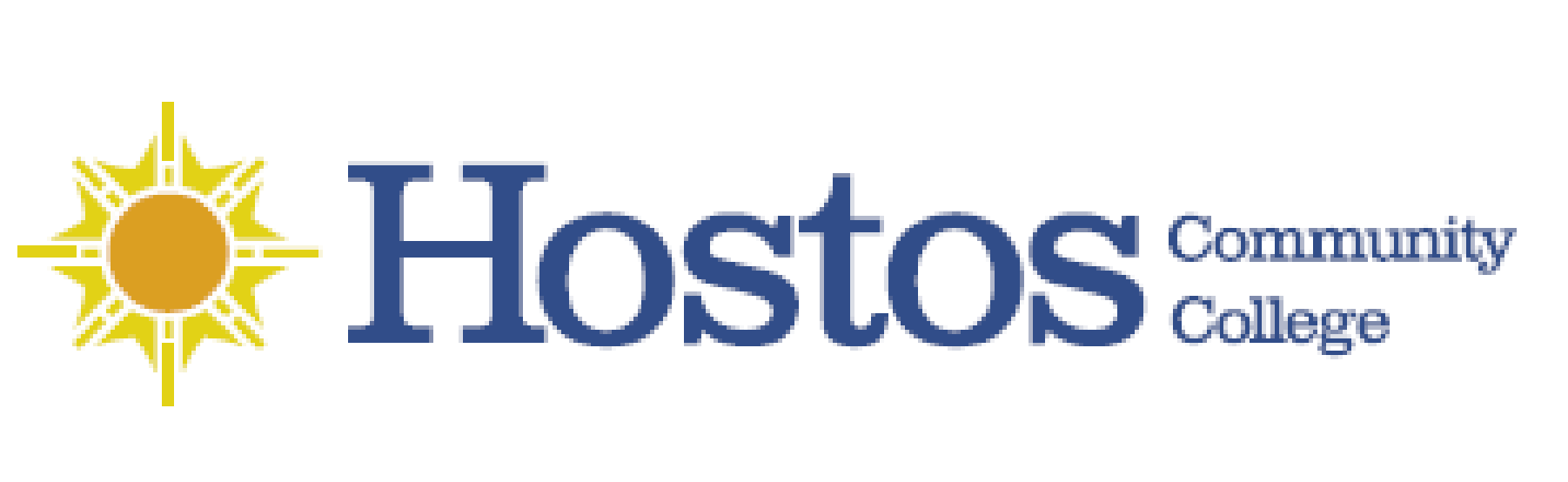 COLLEGE-WIDE CURRICULUM COMMITTEEHYFLEX in B502 and Online Meeting, CLICK THIS LINK TO JOINTuesday, November 15, 20223:30-5:00 pm AgendaCall to OrderAcceptance of CWCC agenda for meeting 15 November 2022 (see link to agenda)Approval of CWCC minutes for meeting 11 October 2022 (see link to minutes)Curricular Items – To be voted onDD 114 - Course changeDD 114 Digital Illustration I pre-requisites changed from “DD105, 2D Design, VPA121 Painting & Drawing I” to “DD105, 2D Design, DD100 Foundation Drawing” because DD100 Foundation Drawing has replaced VPA121 Painting & Drawing I in the required coursework for majors (see link to form); Prof.  Catherine Lewis (Humanities) presenting -CLICK THIS LINK TO VOTE (only open during vote)- https://forms.gle/rPgyuynvrBpVSSas8BLS 210 - New courseBLS 210 Black Cinema will provide students with knowledge of the broad cultural, political, social, psychological, economic, and historical contexts in which the Black On-screen Image (i.e., motion pictures, documentary films and television) has evolved to its present state; and thus, presents critical scholarship representing the Black experience which aligns with CUNY’s diversity, equity, and inclusion mission (see links to form and to syllabus); Ana Ozuna (Humanities) presenting -CLICK THIS LINK TO VOTE (only open during vote)- https://forms.gle/A7gEsorJYcxQYMVV9Flowcharts for ESL, ENG, MAT gateway courses Flowcharts NEW ESL ENG MAT 2022 Fall.pdfNew Business & AnnouncementsNext CWCC meeting: ​Tuesday, 29 November, all meetings 3:30pm HYFLEX in B502 OR at  https://hostos-cuny-edu.zoom.us/j/6756681908CWCC membershipDean Babette Audant, Provost's DesigneeKathleen Doyle, Mathematics
Nancy Genova, Behavioral and Social Sciences 
Carol Huie, Business
Christine Hutchins, English, Chair
Manuel Livingston, Allied Health SciencesKarin Lundberg, Language & Cognition
Sonia Maldonado, Education
Ana Ozuna, Humanities
David Primak, RegistrarSilvia Reyes, Office of Academic Affairs, HEOOlga Steinberg, Natural SciencesJennifer Tang, Library, Recording SecretaryYassine Gaye, SGAElizabeth Soto, SGAAdjournmentChristine Hutchins is inviting you to a scheduled Zoom meetingTopic: CWCC MeetingTime: This is a recurring meetingJoin Zoom Meetinghttps://hostos-cuny-edu.zoom.us/j/6756681908Meeting ID: 675 668 1908One tap mobile+16465588656,,6756681908# US (New York)+13017158592,,6756681908# US (Washington DC)Dial by your location        +1 646 558 8656 US (New York)        +1 301 715 8592 US (Washington DC)        +1 312 626 6799 US (Chicago)        +1 346 248 7799 US (Houston)        +1 669 900 9128 US (San Jose)        +1 253 215 8782 US (Tacoma)Meeting ID: 675 668 1908Find your local number: https://hostos-cuny-edu.zoom.us/u/kdkYWLRhGsJoin by SIP6756681908@zoomcrc.comJoin by H.323162.255.37.11 (US West)162.255.36.11 (US East)213.19.144.110 (Amsterdam Netherlands)213.244.140.110 (Germany)103.122.166.55 (Australia Sydney)103.122.167.55 (Australia Melbourne)69.174.57.160 (Canada Toronto)65.39.152.160 (Canada Vancouver)207.226.132.110 (Japan Tokyo)149.137.24.110 (Japan Osaka)Meeting ID: 675 668 1908